„Dere geliyor Dere“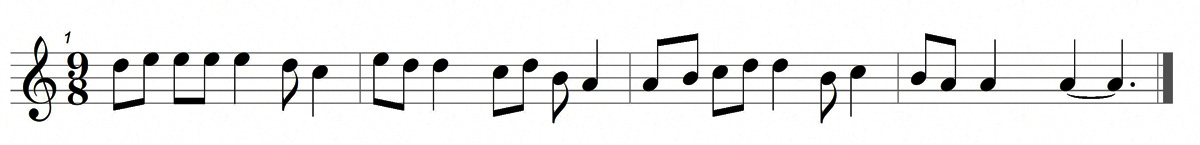 Hörtest:  https://www.youtube.com/watch?v=ZGG68Ux47KsWelche dre drei möglichen Skalen wird gespielt?Zuerst werden alle Beispiele in der Reihenfolge h-b²-b gespielt.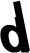 Temperiert h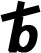 Temperiert b²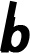 Temperiert b1Geige2Santur3Xylo4Xylo5Sheng6Santur7Geige8Sheng9Xylo10GeigePAUSEPAUSEPAUSEPAUSEPAUSE11Geige12Sheng13Geige14Santur15Sheng16Xylo17Xylo18Sheng19Geige20Santur